Exhibit ATake-home ProcedurePlease read the information on my info for customers page!  https://www.sandiegobengal.com/info-for-customers.htmlTransport - It is recommended to purchase a carrier that is suitable for an adult size cat for when you have to take the “kitten” to the vet down the road.  21 x 11 x 19 ish/10-15 pounds.Safety – When bringing your kitten home, have a small room (e.g., a bathroom) prepared to keep your kitten in, so it feels safe and secure for at least 3 days to one week. Let the kitten determine the timing. Secure the kitten in the safe room at night for approx. 3 weeks so he/she does not get lost and scared wandering the new areas of the home. Make your house  kitten safe by covering unused outlets and keeping doors and windows closed. Hide as many electrical wires as possible. It is also recommended to train your kitten to stay off the stove and out of the refrigerator. Look behind you when closing doors or leaving your home.  Be careful of tails, paws, and heads when closing doors.  Make sure they do not sneak out when you leave your home.Litter – It is important to remember although your kitten is potty trained, being in a new environment presents difficulties in “knowing” where the litter boxes are located. The recommended number of litterboxes you should have is the number of cats + 1; however, this number should be increased depending on the size of your home and number of floors (e.g., at least 1 per floor in a two-story house). Until the kitten is approx. 4-5 months old, there should be a temporary litterbox in every room while the kitten is still learning. Litterboxes should be large and have high sides with unscented litter. Litterboxes should be scooped at least once per day.Play – your kitten has a lot of energy and loves to play. Have plenty of safe toys, small cat tree or condo, and scratching posts around. Spend plenty of time playing with your new kitten every day! A few important don’ts to remember: Do not leave any type of string toys alone with your new kitten. Do not let your new kitten play with unsafe or small toys that can cause a choking hazard.Do not let your new kitten play unsupervised with young children or other pets.Do not let your new Bengal kitten outside.Do not leave patio or balcony doors opened or ajar.Do not allow your new kitten to wear any type of collar.Other Pets - Introduce your new kitten to other parts of your home and other pets, slowly, generally after he/she is comfortable with you (usually a few days or so).  Do not leave your new kitten unsupervised during these transition periods.Health/Vaccines – The following are not recommended for your kitten:Do not use flea medicines on your new kitten if not needed.Do not give more than one type of vaccine per vet visit.Do not vaccinate against feline leukemia.  They do not need this vaccine as all Bengal kittens sold are to stay inside the home.Do not give vaccines because your vet tells you to.Do not use ketamine anesthesia.  There are safer ones to use.If you choose to take your kitten for walks, a harness is recommended since it is more difficult to wriggle out of. Also, always put the harness on while inside, then pick up and carry the cat out the door.  Not letting the cat walk out the door eases the door darting behavior.  Be certain you want to do this!  Once a cat is allowed outdoors, they will want to go out nearly all the time.Food – I will give you some of the raw food to blend with your choice of food (even if it is raw). According to this chart.  It needs to be blended for 7 – 10 days to prevent an upset stomach.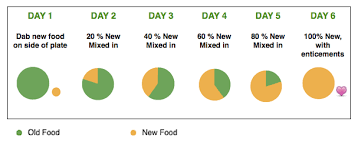 Adapting to the new environmentHere is a timeline of your kitten adapting to the new surroundings.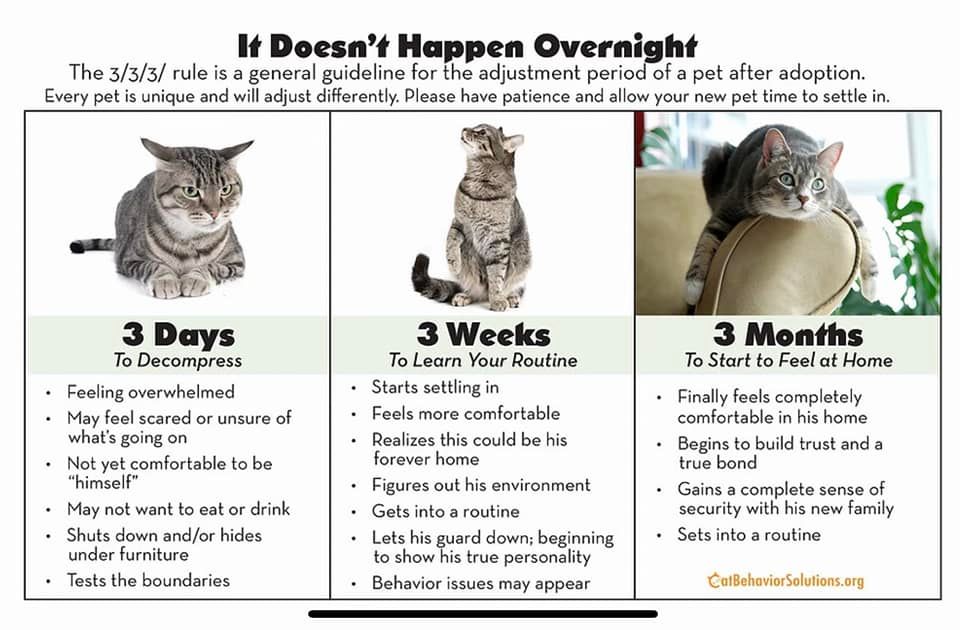 